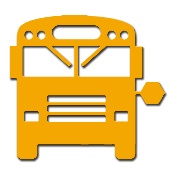 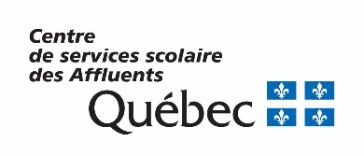 ATTRIBUTION DE TRANSPORT - ADRESSE DE GARDIENNE	Service de l’organisation scolaire et du transportEN RESPECT DE LA POLITIQUE DE TRANSPORT SCOLAIRE DU CENTRE DE SERVICES SCOLAIRE DES AFFLUENTS      Suite à une demande du parent, un deuxième arrêt peut être accordé à un élève si les conditions suivantes sont respectées:1.	La demande doit être transmise au Secteur du transport scolaire 72 heures ouvrables avant l’exécution du changement désiré. (Il est à noter qu’en période de rentrée scolaire, le délai d’exécution peut être plus élevé);2.	L’arrêt supplémentaire doit être situé dans le même bassin que l’école fréquentée par l’élève et ne doit pas remettre en question l’agencement des parcours. DONNÉES DE L’ÉLÈVE (adresse initiale de transport)DONNÉES DE L’ÉLÈVE (adresse initiale de transport)DONNÉES DE L’ÉLÈVE (adresse initiale de transport)DONNÉES DE L’ÉLÈVE (adresse initiale de transport)DONNÉES DE L’ÉLÈVE (adresse initiale de transport)DONNÉES DE L’ÉLÈVE (adresse initiale de transport)DONNÉES DE L’ÉLÈVE (adresse initiale de transport)DONNÉES DE L’ÉLÈVE (adresse initiale de transport)DONNÉES DE L’ÉLÈVE (adresse initiale de transport)DONNÉES DE L’ÉLÈVE (adresse initiale de transport)DONNÉES DE L’ÉLÈVE (adresse initiale de transport)DONNÉES DE L’ÉLÈVE (adresse initiale de transport)DONNÉES DE L’ÉLÈVE (adresse initiale de transport)ADRESSE DE GARDIENNE - AJOUTADRESSE DE GARDIENNE - AJOUTADRESSE DE GARDIENNE - AJOUTADRESSE DE GARDIENNE - AJOUTADRESSE DE GARDIENNE - AJOUTADRESSE DE GARDIENNE - AJOUTADRESSE DE GARDIENNE - AJOUTADRESSE DE GARDIENNE - AJOUTADRESSE DE GARDIENNE - AJOUTADRESSE DE GARDIENNE - AJOUTADRESSE DE GARDIENNE - AJOUTADRESSE DE GARDIENNE - AJOUTADRESSE DE GARDIENNE - AJOUTADRESSE DE GARDIENNE - AJOUTNomNomNomPrénomPrénomPrénomPrénomPrénomPrénomPrénomPrénomNomNomNomNomNomNomPrénomPrénomPrénomPrénomPrénomAdresseAdresseAdresseAdresseAdresseAdresseAdresseAdresseAdresseAdresseAdresseAdresseAdresseAdresseAdresseAdresseAdresseAdresseAdresseAdresseAdresseAdresseAdresseAdresseAdresseVilleVilleVilleVilleVilleVilleVilleCode postalCode postalCode postalVilleVilleVilleVilleVilleVilleVilleVilleVilleCode postalCode postal(     )      (     )      (     )      (     )      (     )      (     )      (     )      (     )      (     )      (     )      (     )      (     )      (     )      (     )      (     )      (     )      (     )      (     )      (     )      (     )      (     )      (     )      Téléphone résidenceTéléphone résidenceTéléphone résidenceTéléphone travailTéléphone travailTéléphone travailTéléphone travailTéléphone travailTéléphone travailTéléphone travailTéléphone travailTéléphone résidenceTéléphone résidenceTéléphone résidenceTéléphone résidenceTéléphone résidenceTéléphone résidenceTéléphone travailTéléphone travailTéléphone travailTéléphone travailTéléphone travail Père et mère     Père     Mère     Gardienne     Tuteur Père et mère     Père     Mère     Gardienne     Tuteur Père et mère     Père     Mère     Gardienne     Tuteur Père et mère     Père     Mère     Gardienne     Tuteur Père et mère     Père     Mère     Gardienne     Tuteur Père et mère     Père     Mère     Gardienne     Tuteur Père et mère     Père     Mère     Gardienne     Tuteur Père et mère     Père     Mère     Gardienne     Tuteur Père et mère     Père     Mère     Gardienne     Tuteur Père et mère     Père     Mère     Gardienne     Tuteur Père et mère     Père     Mère     Gardienne     Tuteur Père et mère     Père     Mère     Gardienne     TuteurCommentaires :Commentaires :Commentaires :Commentaires :Commentaires :Commentaires :Commentaires :Commentaires :Commentaires :Commentaires :Commentaires :Commentaires :Commentaires :École fréquentéeÉcole fréquentéeÉcole fréquentéeÉcole fréquentéeÉcole fréquentéeÉcole fréquentéeNiveau scolaireNiveau scolaireNiveau scolaireNiveau scolaireArrêtArrêtArrêtArrêtArrêtArrêtCircuitCircuitCircuitCircuitINSCRIRE LA DATE DU CHANGEMENT DÉSIRÉ INSCRIRE LA DATE DU CHANGEMENT DÉSIRÉ INSCRIRE LA DATE DU CHANGEMENT DÉSIRÉ INSCRIRE LA DATE DU CHANGEMENT DÉSIRÉ INSCRIRE LA DATE DU CHANGEMENT DÉSIRÉ INSCRIRE LA DATE DU CHANGEMENT DÉSIRÉ INSCRIRE LA DATE DU CHANGEMENT DÉSIRÉ INSCRIRE LA DATE DU CHANGEMENT DÉSIRÉ INSCRIRE LA DATE DU CHANGEMENT DÉSIRÉ INSCRIRE LA DATE DU CHANGEMENT DÉSIRÉ INSCRIRE LA DATE DU CHANGEMENT DÉSIRÉ INSCRIRE LA DATE DU CHANGEMENT DÉSIRÉ INSCRIRE LA DATE DU CHANGEMENT DÉSIRÉ INSCRIRE LA DATE DU CHANGEMENT DÉSIRÉ INSCRIRE LA DATE DU CHANGEMENT DÉSIRÉ INSCRIRE LA DATE DU CHANGEMENT DÉSIRÉ INSCRIRE LA DATE DU CHANGEMENT DÉSIRÉ INSCRIRE LA DATE DU CHANGEMENT DÉSIRÉ INSCRIRE LA DATE DU CHANGEMENT DÉSIRÉ INSCRIRE LA DATE DU CHANGEMENT DÉSIRÉ INSCRIRE LA DATE DU CHANGEMENT DÉSIRÉ DATE : DATE : DATE : (jj-mm-aaaa) (jj-mm-aaaa) Veuillez cocher la ou les périodes demandées : Veuillez cocher la ou les périodes demandées : Veuillez cocher la ou les périodes demandées : Veuillez cocher la ou les périodes demandées : Veuillez cocher la ou les périodes demandées : Veuillez cocher la ou les périodes demandées : Veuillez cocher la ou les périodes demandées : Veuillez cocher la ou les périodes demandées : Veuillez cocher la ou les périodes demandées : Veuillez cocher la ou les périodes demandées : Veuillez cocher la ou les périodes demandées :   Commentaires :  Commentaires :  Commentaires :  Commentaires :  Adresse 1. AM       PM       du lundi au vendredi     AM       PM       du lundi au vendredi     AM       PM       du lundi au vendredi     AM       PM       du lundi au vendredi     AM       PM       du lundi au vendredi     AM       PM       du lundi au vendredi     AM       PM       du lundi au vendredi     AM       PM       du lundi au vendredi     AM       PM       du lundi au vendredi     AM       PM       du lundi au vendredi      Adresse 2. AM       PM       du lundi au vendredi     AM       PM       du lundi au vendredi     AM       PM       du lundi au vendredi     AM       PM       du lundi au vendredi     AM       PM       du lundi au vendredi     AM       PM       du lundi au vendredi     AM       PM       du lundi au vendredi     AM       PM       du lundi au vendredi     AM       PM       du lundi au vendredi     AM       PM       du lundi au vendredi    DÉCLARATION DE LA RESPONSABILITÉ DU PARENT  DÉCLARATION DE LA RESPONSABILITÉ DU PARENT  DÉCLARATION DE LA RESPONSABILITÉ DU PARENT  DÉCLARATION DE LA RESPONSABILITÉ DU PARENT  DÉCLARATION DE LA RESPONSABILITÉ DU PARENT  DÉCLARATION DE LA RESPONSABILITÉ DU PARENT  DÉCLARATION DE LA RESPONSABILITÉ DU PARENT  DÉCLARATION DE LA RESPONSABILITÉ DU PARENT  DÉCLARATION DE LA RESPONSABILITÉ DU PARENT  DÉCLARATION DE LA RESPONSABILITÉ DU PARENT  DÉCLARATION DE LA RESPONSABILITÉ DU PARENT  DÉCLARATION DE LA RESPONSABILITÉ DU PARENT  DÉCLARATION DE LA RESPONSABILITÉ DU PARENT  DÉCLARATION DE LA RESPONSABILITÉ DU PARENT  DÉCLARATION DE LA RESPONSABILITÉ DU PARENT  DÉCLARATION DE LA RESPONSABILITÉ DU PARENT  DÉCLARATION DE LA RESPONSABILITÉ DU PARENT  DÉCLARATION DE LA RESPONSABILITÉ DU PARENT  DÉCLARATION DE LA RESPONSABILITÉ DU PARENT  DÉCLARATION DE LA RESPONSABILITÉ DU PARENT  DÉCLARATION DE LA RESPONSABILITÉ DU PARENT  DÉCLARATION DE LA RESPONSABILITÉ DU PARENT  DÉCLARATION DE LA RESPONSABILITÉ DU PARENT  DÉCLARATION DE LA RESPONSABILITÉ DU PARENT  DÉCLARATION DE LA RESPONSABILITÉ DU PARENT  DÉCLARATION DE LA RESPONSABILITÉ DU PARENT  DÉCLARATION DE LA RESPONSABILITÉ DU PARENT  J’assume l’entière responsabilité de m’assurer que mon enfant connaisse les coordonnées des deux arrêts d’autobus scolaire demandés et à quelle heure il doit s’y rendre.J’assume l’entière responsabilité de m’assurer que mon enfant connaisse les coordonnées des deux arrêts d’autobus scolaire demandés et à quelle heure il doit s’y rendre.J’assume l’entière responsabilité de m’assurer que mon enfant connaisse les coordonnées des deux arrêts d’autobus scolaire demandés et à quelle heure il doit s’y rendre.J’assume l’entière responsabilité de m’assurer que mon enfant connaisse les coordonnées des deux arrêts d’autobus scolaire demandés et à quelle heure il doit s’y rendre.J’assume l’entière responsabilité de m’assurer que mon enfant connaisse les coordonnées des deux arrêts d’autobus scolaire demandés et à quelle heure il doit s’y rendre.J’assume l’entière responsabilité de m’assurer que mon enfant connaisse les coordonnées des deux arrêts d’autobus scolaire demandés et à quelle heure il doit s’y rendre.J’assume l’entière responsabilité de m’assurer que mon enfant connaisse les coordonnées des deux arrêts d’autobus scolaire demandés et à quelle heure il doit s’y rendre.J’assume l’entière responsabilité de m’assurer que mon enfant connaisse les coordonnées des deux arrêts d’autobus scolaire demandés et à quelle heure il doit s’y rendre.J’assume l’entière responsabilité de m’assurer que mon enfant connaisse les coordonnées des deux arrêts d’autobus scolaire demandés et à quelle heure il doit s’y rendre.J’assume l’entière responsabilité de m’assurer que mon enfant connaisse les coordonnées des deux arrêts d’autobus scolaire demandés et à quelle heure il doit s’y rendre.J’assume l’entière responsabilité de m’assurer que mon enfant connaisse les coordonnées des deux arrêts d’autobus scolaire demandés et à quelle heure il doit s’y rendre.J’assume l’entière responsabilité de m’assurer que mon enfant connaisse les coordonnées des deux arrêts d’autobus scolaire demandés et à quelle heure il doit s’y rendre.J’assume l’entière responsabilité de m’assurer que mon enfant connaisse les coordonnées des deux arrêts d’autobus scolaire demandés et à quelle heure il doit s’y rendre.J’assume l’entière responsabilité de m’assurer que mon enfant connaisse les coordonnées des deux arrêts d’autobus scolaire demandés et à quelle heure il doit s’y rendre.J’assume l’entière responsabilité de m’assurer que mon enfant connaisse les coordonnées des deux arrêts d’autobus scolaire demandés et à quelle heure il doit s’y rendre.J’assume l’entière responsabilité de m’assurer que mon enfant connaisse les coordonnées des deux arrêts d’autobus scolaire demandés et à quelle heure il doit s’y rendre.J’assume l’entière responsabilité de m’assurer que mon enfant connaisse les coordonnées des deux arrêts d’autobus scolaire demandés et à quelle heure il doit s’y rendre.J’assume l’entière responsabilité de m’assurer que mon enfant connaisse les coordonnées des deux arrêts d’autobus scolaire demandés et à quelle heure il doit s’y rendre.J’assume l’entière responsabilité de m’assurer que mon enfant connaisse les coordonnées des deux arrêts d’autobus scolaire demandés et à quelle heure il doit s’y rendre.J’assume l’entière responsabilité de m’assurer que mon enfant connaisse les coordonnées des deux arrêts d’autobus scolaire demandés et à quelle heure il doit s’y rendre.J’assume l’entière responsabilité de m’assurer que mon enfant connaisse les coordonnées des deux arrêts d’autobus scolaire demandés et à quelle heure il doit s’y rendre.J’assume l’entière responsabilité de m’assurer que mon enfant connaisse les coordonnées des deux arrêts d’autobus scolaire demandés et à quelle heure il doit s’y rendre.J’assume l’entière responsabilité de m’assurer que mon enfant connaisse les coordonnées des deux arrêts d’autobus scolaire demandés et à quelle heure il doit s’y rendre.J’assume l’entière responsabilité de m’assurer que mon enfant connaisse les coordonnées des deux arrêts d’autobus scolaire demandés et à quelle heure il doit s’y rendre.J’assume l’entière responsabilité de m’assurer que mon enfant connaisse les coordonnées des deux arrêts d’autobus scolaire demandés et à quelle heure il doit s’y rendre.Nom du parent en lettres mouléesNom du parent en lettres mouléesNom du parent en lettres mouléesNom du parent en lettres mouléesNom du parent en lettres mouléesNom du parent en lettres mouléesNom du parent en lettres mouléesNom du parent en lettres mouléesNom du parent en lettres mouléesNom du parent en lettres mouléesDate de la demande (jj-mm-aaaa)Date de la demande (jj-mm-aaaa)Date de la demande (jj-mm-aaaa)Date de la demande (jj-mm-aaaa)Date de la demande (jj-mm-aaaa)Date de la demande (jj-mm-aaaa)Date de la demande (jj-mm-aaaa)Date de la demande (jj-mm-aaaa)Date de la demande (jj-mm-aaaa)Date de la demande (jj-mm-aaaa)Date de la demande (jj-mm-aaaa)Date de la demande (jj-mm-aaaa)Date de la demande (jj-mm-aaaa)Date de la demande (jj-mm-aaaa)Signature du parentSignature du parentSignature du parentSignature du parentSignature du parentSignature du parentSignature du parentSignature du parentSignature du parentSignature du parentAdresse courriel Adresse courriel Adresse courriel Adresse courriel Adresse courriel Adresse courriel Adresse courriel Adresse courriel Adresse courriel Adresse courriel Adresse courriel Adresse courriel Adresse courriel Adresse courriel RÉSERVÉ AU SECTEUR DU TRANSPORT SCOLAIRE  RÉSERVÉ AU SECTEUR DU TRANSPORT SCOLAIRE  RÉSERVÉ AU SECTEUR DU TRANSPORT SCOLAIRE  RÉSERVÉ AU SECTEUR DU TRANSPORT SCOLAIRE  RÉSERVÉ AU SECTEUR DU TRANSPORT SCOLAIRE  RÉSERVÉ AU SECTEUR DU TRANSPORT SCOLAIRE  RÉSERVÉ AU SECTEUR DU TRANSPORT SCOLAIRE  RÉSERVÉ AU SECTEUR DU TRANSPORT SCOLAIRE           La demande a été  :  Acceptée     Refusée          La demande a été  :  Acceptée     Refusée          La demande a été  :  Acceptée     Refusée          La demande a été  :  Acceptée     Refusée          La demande a été  :  Acceptée     Refusée Raisons :Réponse communiquée au requérant par :   Réponse communiquée au requérant par :   Réponse communiquée au requérant par :   Poste (Lettre)           Téléphone           Courriel Poste (Lettre)           Téléphone           Courriel Poste (Lettre)           Téléphone           Courriel Poste (Lettre)           Téléphone           Courriel Poste (Lettre)           Téléphone           Courriel Poste (Lettre)           Téléphone           Courriel leDate (jj-mm-aaaa)Nom du responsable Nom du responsable Nom du responsable Nom du responsable Nom du responsable Signature du responsableSignature du responsableDate (jj-mm-aaaa)